KOHTUNIKU NÕUSOLEKU AVALDUSKohtuniku ees- ja perekonnanimi:Kohtuniku tase*____________________Hooaeg___________________________Eesti kulturismi ja fitnessi kohtunikuna allun IFBB põhikirjale ning muudele reeglitele, EKFLi põhikirjale ja kodukorrale, EKFLi kohtunike määrustikule, kehtestatud reeglitele,  juhatuse ja komisjonide otsustele ning võtan vastu EKFLi vahekohtu otsuse, kui lõpliku ja siduva.Allkiri*märkida ära kohtuniku tase (kas rahvusvaheline või Eesti)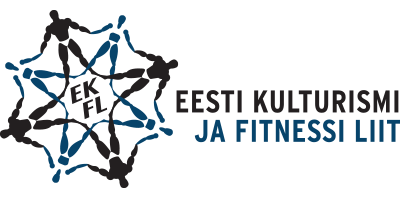 